Town of Hallie Regular Board Meeting  Agenda                                                                                                                                                                                                                                                                                                                                                                                                                                                                                                                                                                                                                                                                                                                     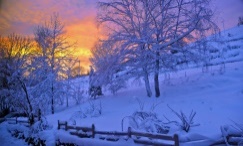 13034 30th Ave Hallie Town OfficeWednesday, February 10, 2021 5:00 pm 1) Call to order per ss 19.842) Roll Call:  Mr. Marquardt _____  Mr. Bergeman _______  Mr. Eslinger ______ 3) Members of the public wishing to be heard4) Approve minutes of the October November 11, 2020 Meeting5)   Old Business:      A) County Hwy P tire issue 6) New Business:       A) Transfer 2020 Budget carry over to general fund        B) Consider investment firm change       C) Review Comprehensive Plan       D) Public Access Policy       E) 2021 Elections       F)  10th Ave update       G) Fire Board Updates approve Revised MOU      H) Spring Towns Association Meeting7) Correspondence   8)  Department Reports      A) Roads      B) Fire Department      C) Clerk /Treasures Report9) Approve Vouchers and Pay Bills10) Set next meeting date February 10, 2021?11) Adjourn